Publicado en Madrid el 16/01/2023 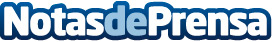 La presidenta del Voluntariado Banreservas visita España para coordinar sinergias con organizaciones españolas destinadas a promover la inclusión socialCon el foco puesto en la inclusión social de niños con discapacidad, García de Pereyra seguirá apoyando a las mujeres empresarias líderes y promoverá acuerdos con organizaciones de voluntariado, de protección de la infancia y comprometidas con la sostenibilidadDatos de contacto:Mabel Calatrava+1 809 960 2Nota de prensa publicada en: https://www.notasdeprensa.es/la-presidenta-del-voluntariado-banreservas_3 Categorias: Nacional Sociedad Turismo Solidaridad y cooperación http://www.notasdeprensa.es